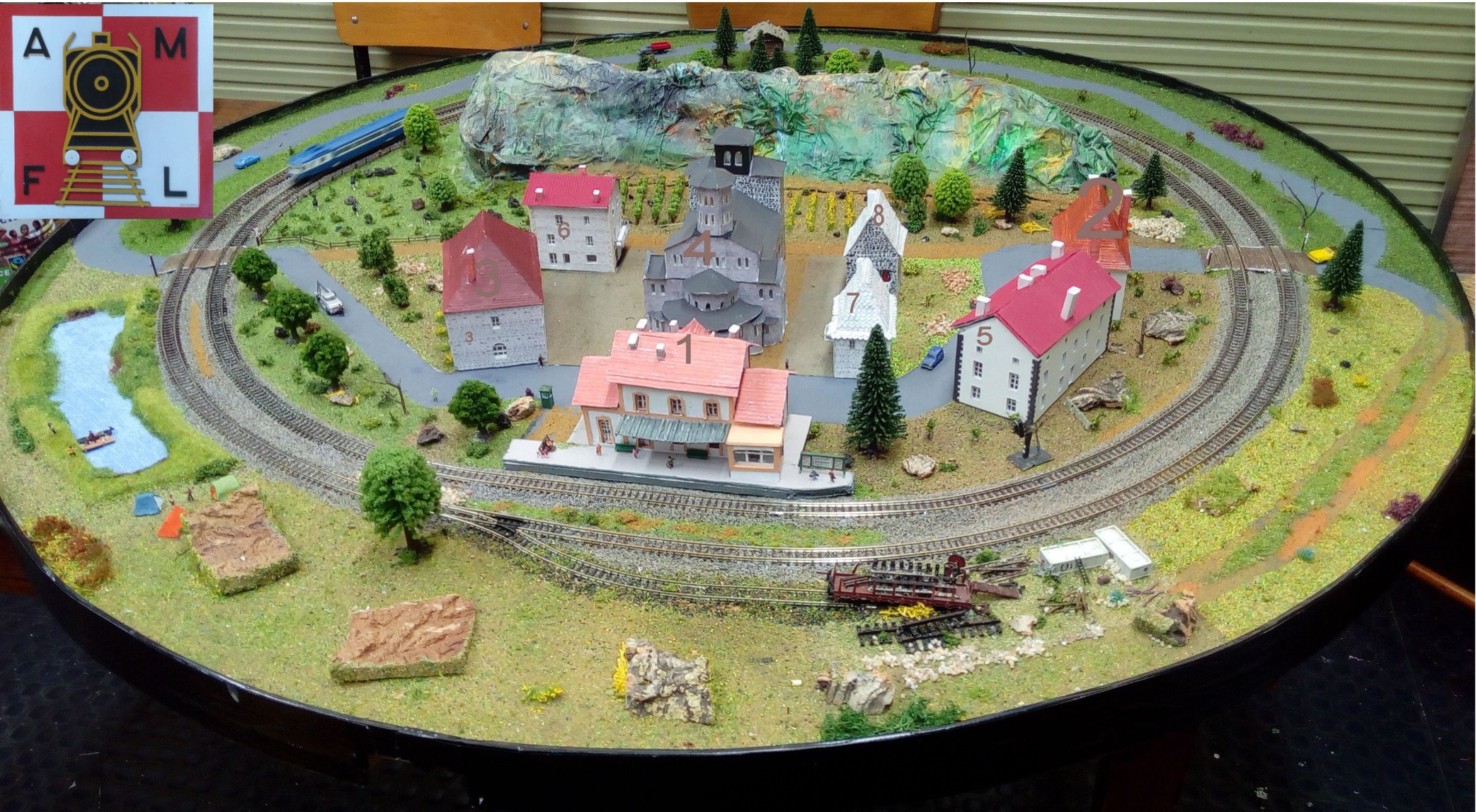 Réseau Auvergne de l’AMFLCe village regroupe des bâtiments inspirés de bâtiments réels de chacun des 4 départements formant l’Auvergne.Les maisons sont construites à 100% à la main avec bristol, carton-plume et Canson.Les bâtiments nos 1, 2 et 3 représentent l’Allier (03)Les bâtiments nos 4 et 5 représentent le Puy de Dôme (63)Le bâtiment n° 6 représente la Haute-Loire (43) ;Les bâtiments nos 7 et 8 représentent le Cantal (15)